Traditional cuisine:Malta:Pasttizi500g of flour, 250ml of water, salt and 100g of butter or puff pastry.200g of ricotta cheese.2 eggs.A bunch of spinach.An onion.Olive oil.Salt.Pepper.Parsley                               .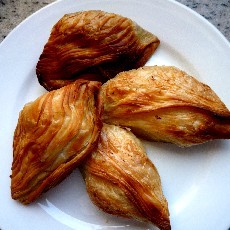 Torta tal lampuki2 Acqua e Farina- Sfoglia pastry750g filleted lampuki250g tomatoes,peeled and chopped250g cauliflower,boiled250 tomato puree250g onions,chopped200g spinach150g peas100g FOS black kalamata olives4 garlic cloves chopped2 eggs1 egg beatengolden drop olive oillemon zestmintmarjoramsesame seeds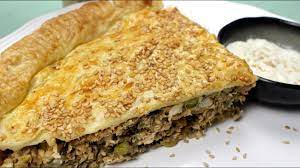 Spain:Potato omelettePotatoesEggsOnion(optionally)SaltOlive oil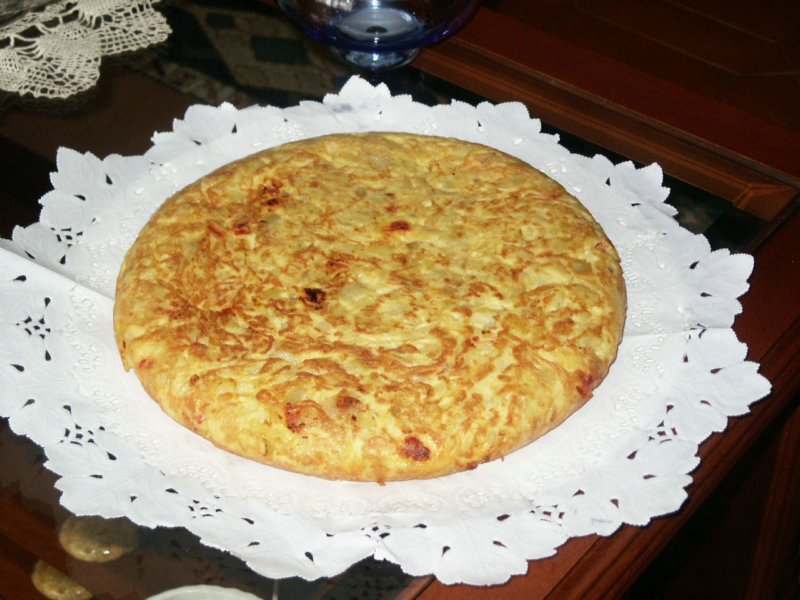 Croquetas de jamón:Serrano ham Bread crumbsEggsBechamelFlourSunflower Oil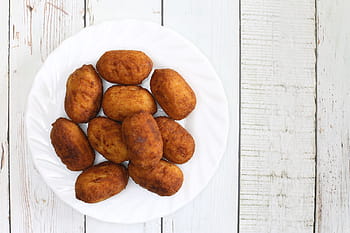 Czech Republic:SvíčkováSvíčková, is a Czech meat dish and one of the most popular Czech and Slovak foods. It is a tenderloin prepared with vegetables, seasoned with black pepper, allspice, bay leaf and thyme, and boiled with cream. It is usually served with houskové knedlíky.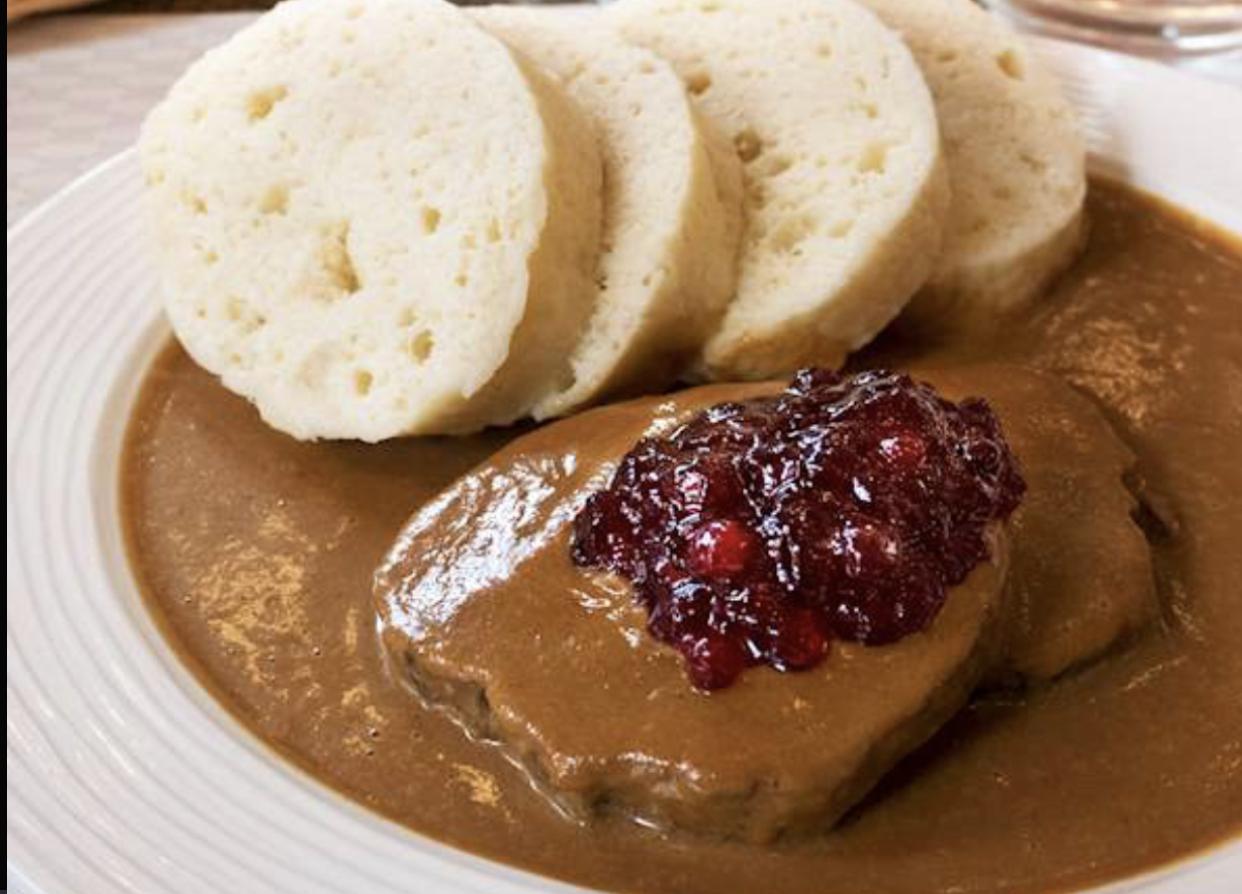 ŘízekŘízek is the Czech version of the famous Austrian Wiener schnitzel, consisting of thin, tenderized pieces of meat that are coated in a combination of breadcrumbs, flour, and eggs. The meat is then gently fried in oil or butter.The Austrian version is exclusively made with veal, and it is one of their unique delicacies. The Czech interpretation is only occasionally made with veal, and more commonly employs pork chops or pork cutlets.     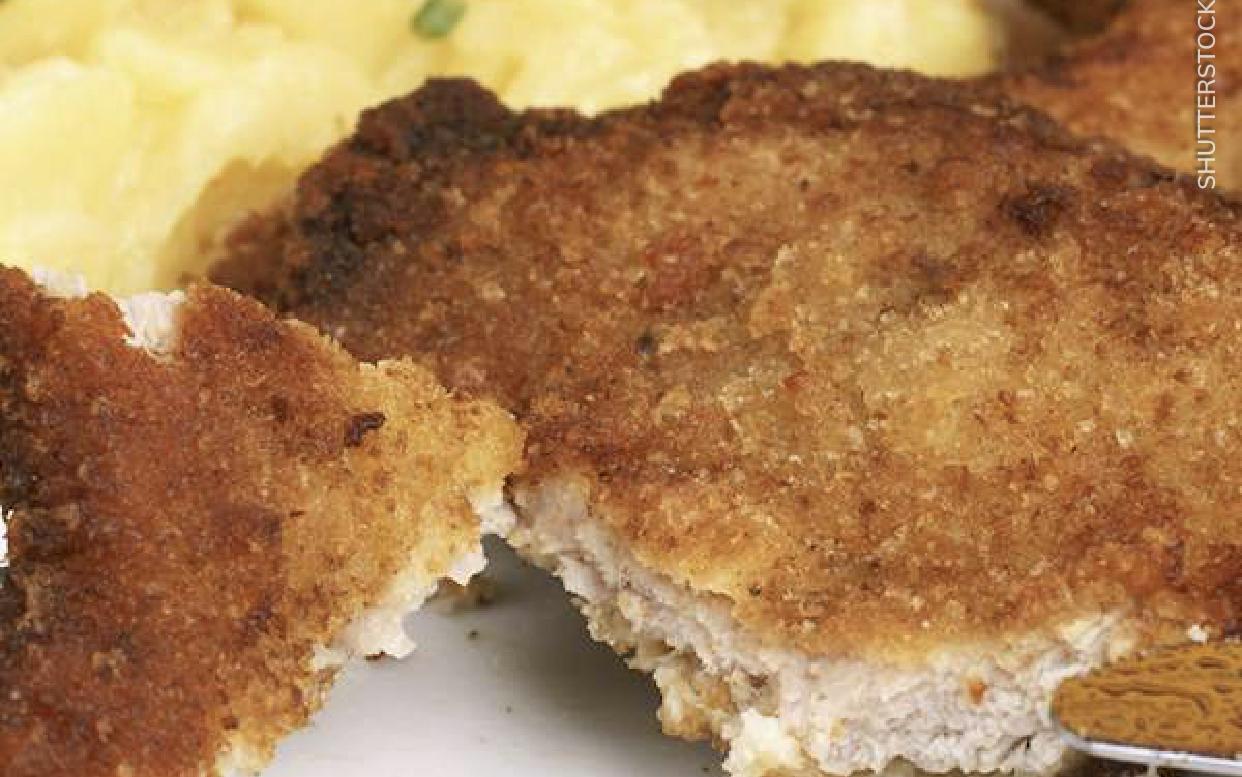 